A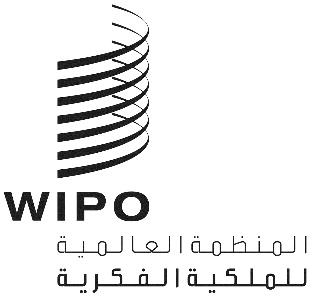 CDIP/22/15 REV.الأصل: بالإنكليزيةالتاريخ: 22 نوفمبر 2018اللجنة المعنية بالتنمية والملكية الفكريةالدورة الثانية والعشرونجنيف، من 19 إلى 23 نوفمبر 2018اقتراح منقح لمشروع رائد بشأن حق المؤلف وتوزيع المحتوى في المحيط الرقمي مقدم من البرازيلمن إعداد الامانةفي بلاغ مؤرخ 16 أكتوبر 2018 وموجه إلى الأمانة، اقترحت البعثة الدائمة للبرازيل لدى منظمة التجارة العالمية مشروعاً عنوانه "مشروع رائد بشأن حق المؤلف وتوزيع المحتوى في المحيط الرقمي" لتنظر فيه اللجنة المعنية بالتنمية والملكية الفكرية (لجنة التنمية) في دورتها الثانية والعشرين.وعقب جولة أولى من المحادثات خلال الدورة الثانية والعشرين للجنة المعنية بالتنمية والملكية الفكرية، طلب من الأمانة، بتشاور مع وفد البرازيل، مراجعة الوثيقة CDIP/22/15. وبناء عليه، يتضمن مرفق هذه الوثيقة اقتراح مشروع معدل.إن اللجنة المعنية بالتنمية والملكية الفكرية مدعوة إلى النظر في مرفق هذه الوثيقة.[يلي ذلك المرفق]اقتراح مشروع رائد بشأن حق المؤلف وتوزيع المحتوى في المحيط الرقميالجدول الزمني للتنفيذمجموع الموارد بحسب النتيجةعام 2019الثنائية 2020-2021موارد خلاف الموظفين بحسب فئة التكلفةعام 2019الثنائية 2020-2021[نهاية المرفق والوثيقة]1. موجز1. موجزرمز المشروعDA_1_3_4_10_11_16_25_35_01عنوان النشاط/المبادرةمشروع رائد بشأن حق المؤلف وتوزيع المحتوى في المحيط الرقميتوصيات أجندة التنميةالتوصيات 1 و3 و4 و10 و11 و16 و25 و35وصف موجز للنشاط/المبادرةيهدف المشروع الرائد المقترح إلى توفير معلومات واضحة عن الأنظمة الوطنية لحق المؤلف والحقوق المجاورة المنطبقة على المحتوى السمعي البصري  المرخص له والموزع في المحيط الرقمي.وعلى الخصوص، سيذكي المشروع وعي المبدعين وأصحاب المصالح بشأن القواعد الوطنية الراهنة ويستقصي القضايا الحالية المتعلقة بحق المؤلف والحقوق المجاورة في سوق الإنتاج السمعي البصري الرقمي في البلدان المشاركة ألا وهي: الأرجنتين والبرازيل وكوستاريكا والإكوادور والبيرو والأوروغواي.برنامج التنفيذالبرنامج 3الروابط  بالبرامج الأخرى ذات الصلة/مشروع أجندة التنمية DA_16_20_01، DA_19_24_27_01، DA_1_2_4_10_11الصلة بالنتائج المرتقبة في البرنامج والميزانيةالبرنامج 3الهدف الاستراتيجي 1. 2: أطر تشريعية وتنظيمية وسياسية مكيّفة ومتوازنة في مجال الملكية الفكرية.الهدف الاستراتيجي 3. 4: ترتيبات تعاونية معززة مع البلدان النامية والبلدان الأقل نمواً والبلدان المتحولة بما يناسب احتياجاتها.الهدف الاستراتيجي 4. 2: نفاذ محسن إلى المعلومات المتعلقة بالملكية الفكرية واستخدامها من قبل مؤسسات الملكية الفكرية والجمهور لتشجيع الابتكار والإبداع.مدة المشروع30 شهراً2. وصف المشروع2. وصف المشروع1.2. معلومات أساسيةكانت السوق المعقدة للإنتاج السمعي البصري موضع عدة مبادرات للحكومات استهدفت تشجيع إنتاج المحتوى السمعي البصري على المستوى المحلي. وقد ركزت هذه المبادرات تقليدياً على المرحلة الأولية لإبداع منتج سمعي بصري أي على تمويل الإنتاج. ومع ذلك، من المهم الإشارة إلى ترابط التمويل والتوزيع عادة في القطاع السمعي البصري ويكتسي ضمان توزيع المحتوى في الغالب أهمية حاسمة لتمكين إنتاجه. وعلى سبيل المثال، يمكن ضمان التمويل عن طريق البيع المسبق لحقوق الملكية الفكرية الاستئثارية المرتبطة بالمحتوى لمشتر مسؤول عن التوزيع.ويتيح نمو المنصات الرقمية التي توفر خدمات سمعية بصرية بدائل لتوزيع المحتوى المحلي الذي لم يتسن سابقاً وصوله إلى الجمهور عبر السينما أو التلفزيون (ولتمويله نتيجة لذلك). وقد ارتفع استهلاك المحتوى السمعي البصري عبر الوسائل الرقمية (مثل خدمات البث التدفقي واستدراك البرامج) ارتفاعاً مطرداً في عدة مناطق. وفي الوقت ذاته، تتيح هيئات البث المحلية أيضاً محتوياتها عبر القنوات الرقمية مما يؤدي إلى زيادة عدد المحتويات السمعية البصرية المتاحة لعامة الجمهور عبر الوسائل الرقمية، بما فيها المحتويات المنتَجة محلياً.وكما هو الحال عليه في سلسلة القيمة التقليدية، تعتمد القنوات الجديدة لتوزيع المحتوى السمعي البصري أيضاً على حق المؤلف والحقوق المجاورة لضمان مكافأة المبدعين وأصحاب الحقوق. وتكتسي حماية حقوق المؤلف حتى أهمية حاسمة أكبر نظراً إلى سهولة إتاحة المحتوى في عدد كبير من الأقاليم عبر توزيعه الرقمي. وعلى الرغم من السياق المتغير، من الممكن أن يظل بعض النماذج الطويلة الأمد لتمويل المحتوى السمعي البصري على غرار البيع المسبق للتراخيص الاستئثارية يؤدي دوراً مهماً.1.2. معلومات أساسيةكانت السوق المعقدة للإنتاج السمعي البصري موضع عدة مبادرات للحكومات استهدفت تشجيع إنتاج المحتوى السمعي البصري على المستوى المحلي. وقد ركزت هذه المبادرات تقليدياً على المرحلة الأولية لإبداع منتج سمعي بصري أي على تمويل الإنتاج. ومع ذلك، من المهم الإشارة إلى ترابط التمويل والتوزيع عادة في القطاع السمعي البصري ويكتسي ضمان توزيع المحتوى في الغالب أهمية حاسمة لتمكين إنتاجه. وعلى سبيل المثال، يمكن ضمان التمويل عن طريق البيع المسبق لحقوق الملكية الفكرية الاستئثارية المرتبطة بالمحتوى لمشتر مسؤول عن التوزيع.ويتيح نمو المنصات الرقمية التي توفر خدمات سمعية بصرية بدائل لتوزيع المحتوى المحلي الذي لم يتسن سابقاً وصوله إلى الجمهور عبر السينما أو التلفزيون (ولتمويله نتيجة لذلك). وقد ارتفع استهلاك المحتوى السمعي البصري عبر الوسائل الرقمية (مثل خدمات البث التدفقي واستدراك البرامج) ارتفاعاً مطرداً في عدة مناطق. وفي الوقت ذاته، تتيح هيئات البث المحلية أيضاً محتوياتها عبر القنوات الرقمية مما يؤدي إلى زيادة عدد المحتويات السمعية البصرية المتاحة لعامة الجمهور عبر الوسائل الرقمية، بما فيها المحتويات المنتَجة محلياً.وكما هو الحال عليه في سلسلة القيمة التقليدية، تعتمد القنوات الجديدة لتوزيع المحتوى السمعي البصري أيضاً على حق المؤلف والحقوق المجاورة لضمان مكافأة المبدعين وأصحاب الحقوق. وتكتسي حماية حقوق المؤلف حتى أهمية حاسمة أكبر نظراً إلى سهولة إتاحة المحتوى في عدد كبير من الأقاليم عبر توزيعه الرقمي. وعلى الرغم من السياق المتغير، من الممكن أن يظل بعض النماذج الطويلة الأمد لتمويل المحتوى السمعي البصري على غرار البيع المسبق للتراخيص الاستئثارية يؤدي دوراً مهماً.وقد شهد التوزيع الرقمي للمحتوى السمعي البصري نمواً كبيراً في أمريكا اللاتينية خلال السنوات الماضية. ويقدَّر أن إيرادات المنصات الرقمية في المناطق ستبلغ قيمتها 4.6 مليارات دولار أمريكي بحلول عام 2022 مقارنة بمبلغ قدره 1.87 مليار دولار أمريكي في عام 2016 ومبلغ قدره صفر في عام 2010. وبينما يحتمل أن تسد المنصات الرقمية فجوة خلفتها قنوات التوزيع التقليدية، لا يُستبعد أيضاً أن تتيح هذه المنصات فرصاً إضافية لمبدعي المحتويات والجمهور على الصعيد المحلي. ويتحقق بعض هذه الإمكانيات الجديدة إذ يموَّل أكثر من 50 منتجاً من المنتجات السمعية البصرية في أمريكا اللاتينية عبر الخدمات الرئيسية للبث التدفقي. وفي الوقت نفسه، بدأت الخدمات السمعية البصرية التقليدية تتيح المحتوى عبر الوسائل الرقمية مما زاد توافر المحتويات على الإنترنت بصفة عامة.ويأخذ هذا المشروع الرائد في الاعتبار الدراسات السابقة التي وافقت عليها اللجنة المعنية بالتنمية والملكية الفكرية بشأن موضوع حق المؤلف في القطاع السمعي البصري، ولا سيما التفاوض الجماعي بشأن الحقوق والإدارة الجماعية لها في القطاع السمعي البصري (الوثيقة )، الذي يقدم توصيات9 بشأن المشاريع المستقبلية المحتملة المتعلقة بموضوع حقوق المؤلف في المحيط الرقمي التي اعتمدتها اللجنة.وقد شهد التوزيع الرقمي للمحتوى السمعي البصري نمواً كبيراً في أمريكا اللاتينية خلال السنوات الماضية. ويقدَّر أن إيرادات المنصات الرقمية في المناطق ستبلغ قيمتها 4.6 مليارات دولار أمريكي بحلول عام 2022 مقارنة بمبلغ قدره 1.87 مليار دولار أمريكي في عام 2016 ومبلغ قدره صفر في عام 2010. وبينما يحتمل أن تسد المنصات الرقمية فجوة خلفتها قنوات التوزيع التقليدية، لا يُستبعد أيضاً أن تتيح هذه المنصات فرصاً إضافية لمبدعي المحتويات والجمهور على الصعيد المحلي. ويتحقق بعض هذه الإمكانيات الجديدة إذ يموَّل أكثر من 50 منتجاً من المنتجات السمعية البصرية في أمريكا اللاتينية عبر الخدمات الرئيسية للبث التدفقي. وفي الوقت نفسه، بدأت الخدمات السمعية البصرية التقليدية تتيح المحتوى عبر الوسائل الرقمية مما زاد توافر المحتويات على الإنترنت بصفة عامة.ويأخذ هذا المشروع الرائد في الاعتبار الدراسات السابقة التي وافقت عليها اللجنة المعنية بالتنمية والملكية الفكرية بشأن موضوع حق المؤلف في القطاع السمعي البصري، ولا سيما التفاوض الجماعي بشأن الحقوق والإدارة الجماعية لها في القطاع السمعي البصري (الوثيقة )، الذي يقدم توصيات9 بشأن المشاريع المستقبلية المحتملة المتعلقة بموضوع حقوق المؤلف في المحيط الرقمي التي اعتمدتها اللجنة.2.2. الأهدافيرمي المشروع المقترح إلى تحديد حق المؤلف والحقوق المجاورة في توزيع المحتوى السمعي البصري في المحيط الرقمي وفقاً لكل إطار قانوني وطني بهدف تحسين فهم المبدعين وأصحاب الحقوق وأصحاب المصالح المحليين للقطاع. ويمكن أن يساعد تعزيز نفاذ أصحاب المصالح المحليين، بمن فيهم المبدعون والمنتجون وواضعو المنصات الرقمية والسياسات، إلى المعلومات الوجيهة عن حق المؤلف والحقوق المجاورة في تطوير سوق المنتجات الرقمية المحلية وفي استغلال المحتوى السمعي البصري المحلي.3.2. استراتيجية التنفيذالنتيجة 1: تعزيز الوعي بخصوص دور حق المؤلف والحقوق المجاورة في توزيع المحتوى السمعي البصري على الإنترنتالنشاط 1: التكليف بإجراء دراسة عن الإطار القانوني لحق المؤلف والترخيص بالانتفاع بالمصنفات السمعية البصرية في المحيط الرقميوصف النشاط: دراسة عن الترخيص بتوزيع المصنفات السمعية البصرية على الإنترنت في بلدان مختارة. وتأخذ الدراسة في الاعتبار الإطار القانوني الوطني لكل بلد مشارك بغية فهم المتطلبات القانونية والممارسات التعاقدية المتصلة بتوزيع المصنفات السمعية البصرية على الإنترنت.النشاط 2: إعداد موجز يحدد حق المؤلف والحقوق المجاورة المعمول بها على الصعيد الوطني للترخيص بالانتفاع بالمحتوى السمعي البصري على الإنترنتوصف النشاط: سترد المعلومات المبحوث عنها في إطار النشاط 1 بصيغة موجز قطري يمكن استخدامه لنشر المعلومات وإذكاء الوعي بشأن القواعد الوجيهة المتصلة بحق المؤلف والحقوق المجاورة.النشاط 3: التكليف بإجراء دراسة عن المصنفات السمعية البصرية المدرجة في الملك العام في البلدان المشاركةوصف النشاط: ستوسع هذه الدراسة نطاق دراسة سابقة كلفت لجنة التنمية بإجرائها عن موضوع الملك العام10 بالتركيز هذه المرة على مسألة المصنفات السمعية البصرية المدرجة في الملك العام مع مراعاة الإطار القانوني الوطني لكل بلد مشارك. ويهدف البحث إلى فهم القواعد الحالية المنطبقة على استخدام المحتوى السمعي البصري المدرج في الملك العام وتوزيعه بما يشمل الاستخدام المسموح به لتلك المواد.النتيجة 2: تحسين فهم الوضع الحالي للترخيص في المحيط الرقميالنشاط 1: تقييم عملية توزيع المحتوى عبر قنوات رقمية في بلدان مختارةوصف النشاط: الهدف هو تقديم أمثلة ملموسة على بعض المنتجات المحلية الموزعة على الإنترنت بهدف تحسين فهم الخطوات التي تتخذها مختلف الجهات الفاعلة سعيا للوصول إلى المستخدمين بوسائل رقمية.النشاط 2: إجراء تقييم اقتصادي لسوق الإنتاج السمعي البصري الرقميوصف النشاط: الهدف هو إعداد دراسة تقيم وجود محتويات على الإنترنت في بلدان مختارة.النشاط 3: عقد حلقتي عمل بشأن الترخيص للمحتوى السمعي البصري في بلدان مختارةوصف النشاط: عقد حلقتي عمل مع ممثلين وأصحاب مصلحة من عدد أقل من البلدان المشاركة للمناقشة بشأن البيئة القانونية للمحتوى السمعي البصري وإنتاجه والترخيص له في المحيط الرقمي  في البلدان المختارة. وستسمح هاتين الحلقتين بتبادل التجارب الوطنية وتيسير جمع المعلومات من أجل باقي أنشطة المشروع.النشاط 4: عقد نحلقة دراسية على المستوى الإقليمي بشأن حق المؤلف وتوزيع المحتوى في المحيط الرقميوصف النشاط: سوف تستند الحلقة الدراسية إلى نتائج الدراسات وحلقتي العمل المشار إليها أعلاه لمناقشة كيفية تطبيق حق المؤلف والحقوق المجاورة على تسويق المحتوى السمعي البصري الموجه إلى السوق الرقمية في الأسواق المحلية. والهدف من النشاط هو تيسير الفهم والوعي بكيفية تعزيز بيئة ترخيص دينامية في المنطقة، وفي الوقت ذاته، إتاحة منتدى للنقاش بشأن المسائل الأساسية في سوق الإنتاج السمعي البصري الرقمي من منظور حق المؤلف.2.2. الأهدافيرمي المشروع المقترح إلى تحديد حق المؤلف والحقوق المجاورة في توزيع المحتوى السمعي البصري في المحيط الرقمي وفقاً لكل إطار قانوني وطني بهدف تحسين فهم المبدعين وأصحاب الحقوق وأصحاب المصالح المحليين للقطاع. ويمكن أن يساعد تعزيز نفاذ أصحاب المصالح المحليين، بمن فيهم المبدعون والمنتجون وواضعو المنصات الرقمية والسياسات، إلى المعلومات الوجيهة عن حق المؤلف والحقوق المجاورة في تطوير سوق المنتجات الرقمية المحلية وفي استغلال المحتوى السمعي البصري المحلي.3.2. استراتيجية التنفيذالنتيجة 1: تعزيز الوعي بخصوص دور حق المؤلف والحقوق المجاورة في توزيع المحتوى السمعي البصري على الإنترنتالنشاط 1: التكليف بإجراء دراسة عن الإطار القانوني لحق المؤلف والترخيص بالانتفاع بالمصنفات السمعية البصرية في المحيط الرقميوصف النشاط: دراسة عن الترخيص بتوزيع المصنفات السمعية البصرية على الإنترنت في بلدان مختارة. وتأخذ الدراسة في الاعتبار الإطار القانوني الوطني لكل بلد مشارك بغية فهم المتطلبات القانونية والممارسات التعاقدية المتصلة بتوزيع المصنفات السمعية البصرية على الإنترنت.النشاط 2: إعداد موجز يحدد حق المؤلف والحقوق المجاورة المعمول بها على الصعيد الوطني للترخيص بالانتفاع بالمحتوى السمعي البصري على الإنترنتوصف النشاط: سترد المعلومات المبحوث عنها في إطار النشاط 1 بصيغة موجز قطري يمكن استخدامه لنشر المعلومات وإذكاء الوعي بشأن القواعد الوجيهة المتصلة بحق المؤلف والحقوق المجاورة.النشاط 3: التكليف بإجراء دراسة عن المصنفات السمعية البصرية المدرجة في الملك العام في البلدان المشاركةوصف النشاط: ستوسع هذه الدراسة نطاق دراسة سابقة كلفت لجنة التنمية بإجرائها عن موضوع الملك العام10 بالتركيز هذه المرة على مسألة المصنفات السمعية البصرية المدرجة في الملك العام مع مراعاة الإطار القانوني الوطني لكل بلد مشارك. ويهدف البحث إلى فهم القواعد الحالية المنطبقة على استخدام المحتوى السمعي البصري المدرج في الملك العام وتوزيعه بما يشمل الاستخدام المسموح به لتلك المواد.النتيجة 2: تحسين فهم الوضع الحالي للترخيص في المحيط الرقميالنشاط 1: تقييم عملية توزيع المحتوى عبر قنوات رقمية في بلدان مختارةوصف النشاط: الهدف هو تقديم أمثلة ملموسة على بعض المنتجات المحلية الموزعة على الإنترنت بهدف تحسين فهم الخطوات التي تتخذها مختلف الجهات الفاعلة سعيا للوصول إلى المستخدمين بوسائل رقمية.النشاط 2: إجراء تقييم اقتصادي لسوق الإنتاج السمعي البصري الرقميوصف النشاط: الهدف هو إعداد دراسة تقيم وجود محتويات على الإنترنت في بلدان مختارة.النشاط 3: عقد حلقتي عمل بشأن الترخيص للمحتوى السمعي البصري في بلدان مختارةوصف النشاط: عقد حلقتي عمل مع ممثلين وأصحاب مصلحة من عدد أقل من البلدان المشاركة للمناقشة بشأن البيئة القانونية للمحتوى السمعي البصري وإنتاجه والترخيص له في المحيط الرقمي  في البلدان المختارة. وستسمح هاتين الحلقتين بتبادل التجارب الوطنية وتيسير جمع المعلومات من أجل باقي أنشطة المشروع.النشاط 4: عقد نحلقة دراسية على المستوى الإقليمي بشأن حق المؤلف وتوزيع المحتوى في المحيط الرقميوصف النشاط: سوف تستند الحلقة الدراسية إلى نتائج الدراسات وحلقتي العمل المشار إليها أعلاه لمناقشة كيفية تطبيق حق المؤلف والحقوق المجاورة على تسويق المحتوى السمعي البصري الموجه إلى السوق الرقمية في الأسواق المحلية. والهدف من النشاط هو تيسير الفهم والوعي بكيفية تعزيز بيئة ترخيص دينامية في المنطقة، وفي الوقت ذاته، إتاحة منتدى للنقاش بشأن المسائل الأساسية في سوق الإنتاج السمعي البصري الرقمي من منظور حق المؤلف.المخاطر واستراتيجيات تخفيف وطأتهاالخطر 1: عدم وجود معلومات كافية بشأن الترخيص للمحتوى السمعي البصري على الإنترنت.استراتيجية التخفيف 1: التماس تعاون الحكومات والوكالات والجهات المعنية الرئيسية المحلية بهدف استخراج المعلومات ذات الصلة.الخطر 2: قد تعرقل الظروف في بلد معين تنفيذ المشروع بسبب حجم السوق أو عدم وجود بيانات ومصادر بشأن المحتوى على المنصات الرقمية.استراتيجية التخفيف 2: إجراء مشاورات مستفيضة والتعاون عن كثب مع أصحاب المصلحة المحليين في القطاع السمعي البصري . وعلاوة على ذلك، يمكن تعليق الأنشطة أو تأجيلها إذا لم تتوافر المعلومات أو إذا كانت جودة البيانات الخاصة ببلد واحد أو أكثر غير كافية.الاستعراض والتقييمالاستعراض والتقييم1.3. الجدول الزمني لاستعراض المشروعسيُعرض تقرير مرحلي  سنوي على نظر لجنة التنمية. وسيُجرى تقييم ذاتي نهائي بعد استكمال المشروع ويُعرض على اللجنة.وسيعد خبير استشاري خارجي تقريراً عن التقييم النهائي المستقل فور استكمال المشروع ويقدمه إلى اللجنة1.3. الجدول الزمني لاستعراض المشروعسيُعرض تقرير مرحلي  سنوي على نظر لجنة التنمية. وسيُجرى تقييم ذاتي نهائي بعد استكمال المشروع ويُعرض على اللجنة.وسيعد خبير استشاري خارجي تقريراً عن التقييم النهائي المستقل فور استكمال المشروع ويقدمه إلى اللجنة التقييم الذاتي للمشروع التقييم الذاتي للمشروعنتائج المشروعمؤشرات الإنجاز الناجح (مؤشرات النتائج)النتيجة 1: تعزيز الوعي بدور حق المؤلف والحقوق المجاورة في توزيع المحتوى السمعي البصري على الإنترنتإجراء دراسة بشأن الإطار القانوني لحق المؤلف والترخيص للمصنفات السمعية البصرية في المحيط الرقمي.إعداد موجز عن حق المؤلف والحقوق المجاورة المعمول بها على الصعيد الوطني للترخيص للمحتوى السمعي البصري على الإنترنت.إجراء دراسة عن المصنفات السمعية البصرية المدرجة في الملك العام في البلدان المشاركة.النتيجة 2: تحسين فهم الوضع الحالي للترخيص في المحيط الرقميإجراء تقييم لعملية توزيع المحتوى عبر قنوات رقمية في بلدان مختارة.إجراء دراسة اقتصادية بشأن سوق الإنتاج السمعي البصري الرقمي.عقد حلقتي عمل (تدوم كل واحدة منهما يومين) لتبادل المعلومات وتقييم تنفيذ النتيجتين 1 و2.عقد حلقة دراسية بشأن حق المؤلف وتوزيع المحتوى في المحيط الرقمي.هدف المشروعمؤشرات النجاح في بلوغ هدف المشروع (مؤشرات النتائج) تعزيز الوعي بدور حق المؤلف والحقوق المجاورة في توزيع المحتوى السمعي البصري على الإنترنتنشر المواد على الموقع الإلكتروني للويبو بهدف تيسير تعميم هذه الدراسات والمواد.تحسين فهم الوضع الحالي للترخيص في المحيط الرقميتحليل استبيان تقييم سيوزع خلال حلقة العمل الإقليمية والذي يشير إلى أن 60 في المائة على الأقل من المشاركين وجدوا أن المعلومات المعممة في حدث من هذا القبيل مفيدة.النشاطالفصولالفصولالفصولالفصولالفصولالفصولالفصولالفصولالفصولالفصولالفصولالفصولالنشاطالفصل الأولالفصل الثانيالفصل الثالثالفصل الرابعالفصل الأولالفصل الثانيالفصل الثالثالفصل الرابعالفصل الأولالفصل الثانيالفصل الثالثالفصل الرابعمجموعة من البلدان الرائدةXالنتيجة 1، النشاط 1: الأمر بالقيام بدراسة بشأن الإطار القانوني لحق المؤلف والترخيص للمصنفات السمعية البصرية في المحيط الرقميXXXXالنتيجة 1، النشاط 2: إعداد موجز لحقوق المؤلف والحقوق المجاورة الوطنية القابلة التطبيق على الترخيص للمحتوى السمعي البصري على الإنترنتXXالنتيجة 1، النشاط 3: الأمر بالقيام بدراسة بشأن المصنفات السمعية البصرية الواقعة في الملك العام في بلدان مختارةXXXXالنتيجة 2، النشاط 1: تقييم عملية توزيع المحتوى عبر القنوات الرقمية في بلدان مختارةXXXXXالنتيجة 2، النشاط 2: إجراء تقييم اقتصادي لسوق المنتجات السمعية البصرية الرقميةXXXXXXXالنتيجة 2، النشاط 3: تنظيم حلقتين دراسيتين: الترخيص للمحتوى السمعي البصري في بلدان مختارةXXالنتيجة 2، النشاط 4: تنظيم حلقة دراسية على الصعيد الإقليمي بشأن حق المؤلف وتوزيع المحتوى في المحيط الرقميXXالتقييمXXنتائج المشروع20192019المجموعالمجموعالمجموعالموظفونخلاف الموظفينالموظفونخلاف الموظفيندراستان، ملخص واحد وإعادة تجميع واحدة لدراسات حالات100 000100 000100 000دراسة اقتصادية واحدة40 00040 00040 000الموظفون57 00057 00057 000المجموع57 000140 00057 000140 000197 000نتائج المشروع2020202020212021المجموعالمجموعالمجموعنتائج المشروعالموظفينخلاف الموظفينالموظفينخلاف الموظفينالموظفينخلاف الموظفينحلقتين دراسيتين دون إقليمية وحلقة دراسية إقليمية واحدة235 000235 000235 000التقييم الذاتي للمشروع10 00010 00010 000الموظفين57 00057 000114 000114 000المجموع57 000235 00057 00010 000114 000245 000359 000(بالفرنك السويسري)(بالفرنك السويسري)(بالفرنك السويسري)(بالفرنك السويسري)(بالفرنك السويسري)(بالفرنك السويسري)(بالفرنك السويسري)(بالفرنك السويسري)الأنشطةالسفر والتدريب والمنحالسفر والتدريب والمنحالسفر والتدريب والمنحالخدمات التعاقديةالخدمات التعاقديةالخدمات التعاقديةالخدمات التعاقديةالمجموعمهمات الموظفينسفر الغير التدريب ومنح السفر المرتبطة بهالمؤتمرات النشرالخدمات التعاقدية الفرديةالخدمات التعاقدية الأخرىحلقتتن دراسيتين دون إقليمية وحلقة دراسية إقليمية واحدة100 000100 000دراسة اقتصادية واحدة40 00040 000المجموع140 000140 000(بالفرنك السويسري)(بالفرنك السويسري)(بالفرنك السويسري)(بالفرنك السويسري)(بالفرنك السويسري)(بالفرنك السويسري)(بالفرنك السويسري)(بالفرنك السويسري)الأنشطةالسفر والتدريب والمنحالسفر والتدريب والمنحالسفر والتدريب والمنحالخدمات التعاقديةالخدمات التعاقديةالخدمات التعاقديةالخدمات التعاقديةالمجموعمهمات الموظفينسفر الغيرالتدريب ومنح السفر المرتبطة به المؤتمرات النشرالخدمات التعاقدية الفرديةالخدمات التعاقدية الأخرىحلقتين دراسيتين دون إقليمية وحلقة دراسية إقليمية واحدة35 000155 00030 0005 00010 000235 000التقييم الذاتي للمشروع10 00010 000المجموع35 000155 00030 0005 00010 00010 000245 000